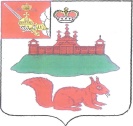 АДМИНИСТРАЦИЯ  КИЧМЕНГСКО-ГОРОДЕЦКОГО МУНИЦИПАЛЬНОГО РАЙОНА ВОЛОГОДСКОЙ ОБЛАСТИПОСТАНОВЛЕНИЕ     от                           №                        с. Кичменгский ГородокО внесении изменений в постановлениеадминистрации района от 05.08.2019 года № 647 В соответствии с Федеральным законом от 27.07.2010 года № 210-ФЗ «Об организации предоставления государственных и муниципальных услуг», постановлением администрации Кичменгско-Городецкого муниципального района от 28.03.2011 года № 158 «О порядке разработки и утверждения административных регламентов предоставления муниципальных услуг органами местного самоуправления Кичменгско-Городецкого муниципального района» администрация района ПОСТАНОВЛЯЕТ:Внести в Административный регламент по предоставлению муниципальной услуги по приему заявлений, постановке на учет и зачислению детей в образовательные организации, реализующие основную образовательную программу дошкольного образования на территории Кичменгско-Городецкого муниципального района, утвержденный постановлением администрации Кичменгско-Городецкого муниципального района от 05.08.2019 года № 647, изменения согласно приложению к настоящему постановлению.Контроль за исполнением постановления возложить на начальника управления образования администрации Кичменгско-Городецкого муниципального района О.А. Дурягину.Настоящее постановление вступает в силу после его официального опубликования в районной газете «Заря Севера» и подлежит размещению на официальном сайте Кичменгско-Городецкого муниципального района в информационно-телекоммуникационной сети «Интернет».Руководитель администрации района                                                     С.А.ОрдинПриложение к постановлениюадминистрации Кичменгско-Городецкого муниципальногорайонаот   №  Изменения, которые вносятся в Административный регламент по предоставлению муниципальной услуги по приему заявлений, постановке на учет и зачислению детей в образовательные организации, реализующие основную образовательную программу дошкольного образования на территории Кичменгско-Городецкого муниципального района, утвержденный постановлением администрации Кичменгско-Городецкого муниципального района от 05.08.2019 года № 647В подпункте 2.6.2.1. слова «(форма заявления в приложении N 7 к Административному регламенту)» исключить.В абзаце 9 пункта 2.15 слова «в соответствии с образцом (форма представлена в приложении N 7 к настоящему Административному регламенту)» исключить.Приложение N 7 к Административному регламенту исключить.